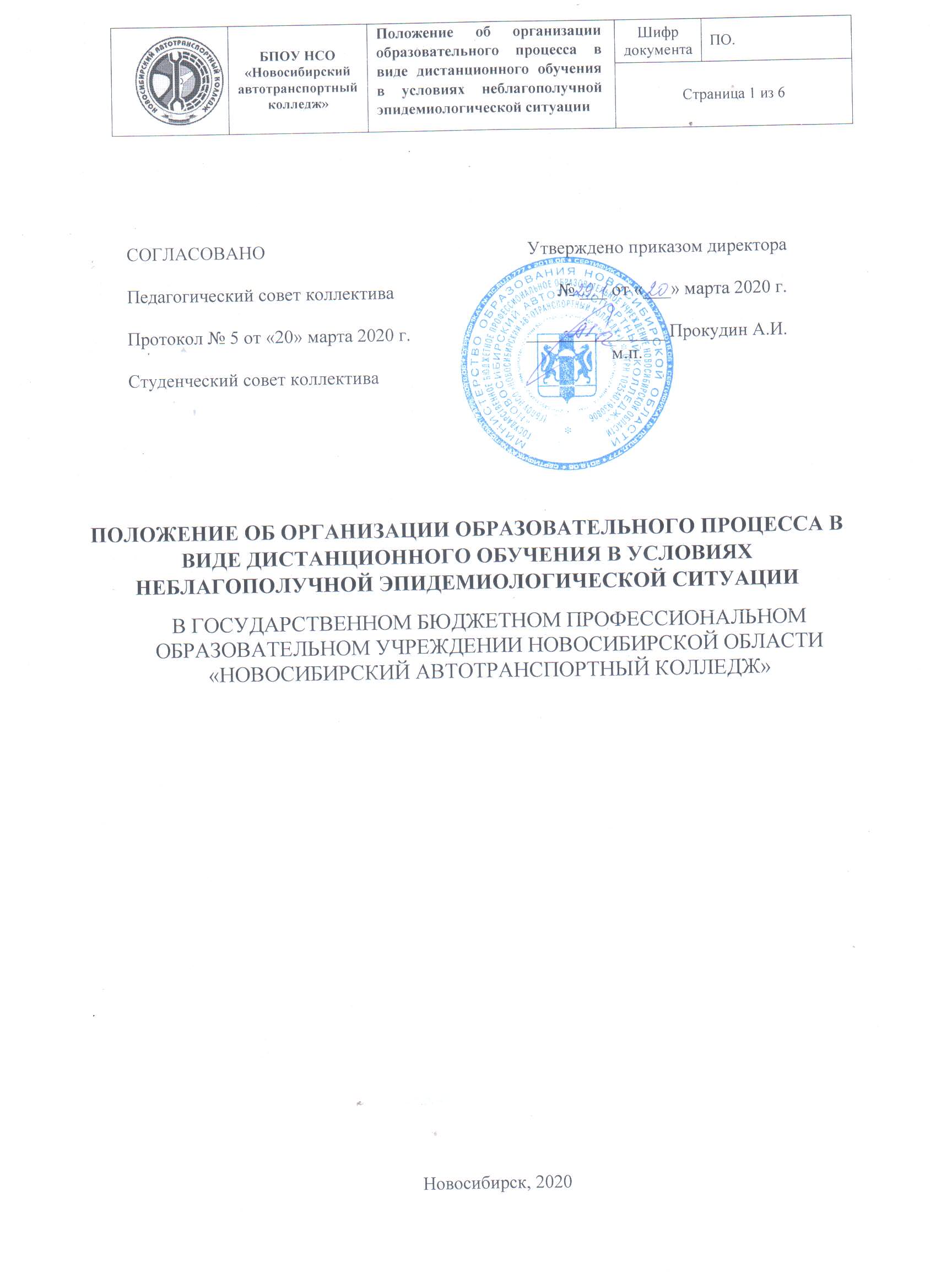 Общие положения Положение об организации образовательного процесса в виде дистанционного обучения в условиях неблагополучной эпидемиологической ситуации (далее – Положение) разработано с целью установления единых подходов к деятельности участников образовательного процесса, обеспечения усвоения обучающимися обязательного минимума содержания образовательных программ и регулирует организацию дистанционного обучения в ГБПОУ НСО «Новосибирский автотранспортный колледж» (далее – Колледж» в условиях неблагоприятной эпидемиологической обстановки. Настоящее Положение составлено в соответствии с - приказом Минпросвещения России № 104 от 17.03.2020 «Об организации образовательной деятельности в организациях, реализующих образовательные программы начального общего, основного общего, среднего общего образования, образовательных программ среднего профессионального образования, соответствующего дополнительного профессионального образования и дополнительные общеобразовательные программы, в условиях распространения новой коронавирусной инфекции на территории Российской Федерации»;- методическими рекомендациями Минпросвещения России по реализации образовательных программ начального общего, основного общего, среднего общего образования, образовательных программ среднего профессионального образования и дополнительных общеобразовательных программ с применением электронного обучения и дистанционных образовательных технологий;- приказом министерства образования Новосибирской области № 777 от 19.03.2020 «Об организации образовательного процесса в государственных профессиональных образовательных организациях Новосибирской области, подведомственных министерству образования Новосибирской области, в условиях неблагополучной эпидемиологической ситуации;- положением о применении электронного обучения и дистанционных образовательных технологий при реализации образовательных программ среднего профессионального образования и дополнительного профессионального обучения в ГБПОУ НСО «Новосибирский автотранспортный колледж».1.3 Под ресурсами дистанционного обучения подразумевается официальный сайт колледжа, дистанционная платформа Moodle, электронная почта, облачные технологии, система обмена текстовыми сообщениями, социальные сети, платформа Скайп.Порядок ознакомления педагогических работников, родителей (законных представителей), обучающихся с настоящим Положением2.1 Администрация Колледжа знакомит педагогических работников с Положением, утвержденным приказом руководителя под роспись;2.2 Обучающиеся и их родители знакомятся с положением на сайте Колледжа; 2.3 Классные руководители проводят разъяснительную работу по данному Положению с обучающимися и родителями.3 Функции администрации колледжа и педагогических работников по организации дистанционного обучения в условиях неблагополучной эпидемиологической ситуации3.1 Директор:- назначает ответственных за организацию дистанционного обучения: ответственного по размещению информации на сайте колледжа, ее доступность и достоверность; - осуществляет контроль над организацией ознакомления всех участников образовательного процесса с документами, регламентирующими организацию работы колледжа в период неблагополучной эпидемиологической ситуации;- осуществляет контроль за реализацией мероприятий, направленных на качество и обеспечение выполнения образовательных программ;- принимает управленческие решения, направленные на повышение качества работы Колледжа в период неблагополучной эпидемиологической ситуации.3.2 Заместитель директора по учебной работе:- во исполнение приказа от 19.03.2020 № 777 «Об организации образовательного процесса в государственных профессиональных образовательных организациях Новосибирской области, подведомственных министерству образования Новосибирской области, в условиях неблагополучной эпидемиологической ситуации» организует с 19.03.2020 года перевод обучающихся на дистанционное обучение в ГБПОУ НСО «Новосибирский автотранспортный колледж»;- вносит изменения в график учебного процесса для заочного отделения, переносит начало зачетно-экзаменационной сессии на заочном отделении с 23.03.2020 г. на 25.05.2020 г.;- составляет график проведения консультаций для обучающихся.3.3 Заместитель директора по учебно-методической работе:- проводит работу по консультированию педагогических работников и обучающихся по переходу на дистанционное обучение с помощью электронных ресурсов;- разрабатывает инструкции по организации деятельности педагогических работников, обучающихся и их родителей при обучении по образовательным программам среднего профессионального образования с применением электронного обучения и дистанционных образовательных технологий;- обеспечивает возможность свободного доступа для каждого обучающегося к электронно-библиотечным ресурсам издательств. 3.4 Заместитель директора по учебно-производственной работе вносит изменения в график учебного процесса в части переноса сроков прохождения учебной практики без ущерба по общему объему часов, установленным учебным планом.3.5 Методист регулярно и своевременно обеспечивает размещение заданий и учебно-методических рекомендаций на официальном сайте колледжа для организации самостоятельной работы на период дистанционного обучения обучающихся, проводит работу по консультированию педагогических работников и обучающихся по переходу на дистанционное обучение с помощью электронных ресурсов.3.6 Преподаватели:- организуют для обучающихся передачу заданий по рабочим учебным планам с использованием электронной почты, систем обмена текстовыми сообщениями, официального сайта в информационно-телекоммуникационной сети Интернет;- ежедневно предоставляют заведующим отделений информацию о присутствовавших на очных консультациях студентах, которые обучаются с применением электронного обучения, дистанционных образовательных технологий;- осуществляют текущий контроль знаний, заносят результаты текущего контроля в журнал учебной группы, выставляют оценки рубежной аттестации за месяц;- председатели ПЦК спецдисциплин осуществляют контроль за выполнением курсовых проектов и подготовкой к дипломному проектированию.3.8 Классные руководители:- информируют студентов и их родителей (законных представителей) о переходе на дистанционное обучение;- предоставляют информацию о тех, кто не участвует в образовательном процессе (заболевших);- информируют родителей (законных представителей) о результатах работы в период дистанционного обучения в условиях неблагополучной эпидемиологической ситуации4 Инструкции для всех участников образовательного процесса по организации дистанционного обучения в условиях неблагополучной эпидемиологической ситуации4.1 Инструкция для обучающегося образовательной организации при обучении по образовательным программам среднего профессионального образования с применением электронного обучения и дистанционных образовательных технологий (Приложение А).4.2 Инструкция для преподавателей образовательной организации при обучении по образовательным программам среднего профессионального образования с применением электронного обучения и дистанционных образовательных технологий Приложение Б)4.3 Инструкция для родителей образовательной организации при обучении по образовательным программам среднего профессионального образования с применением электронного обучения и дистанционных образовательных технологий (Приложение В)